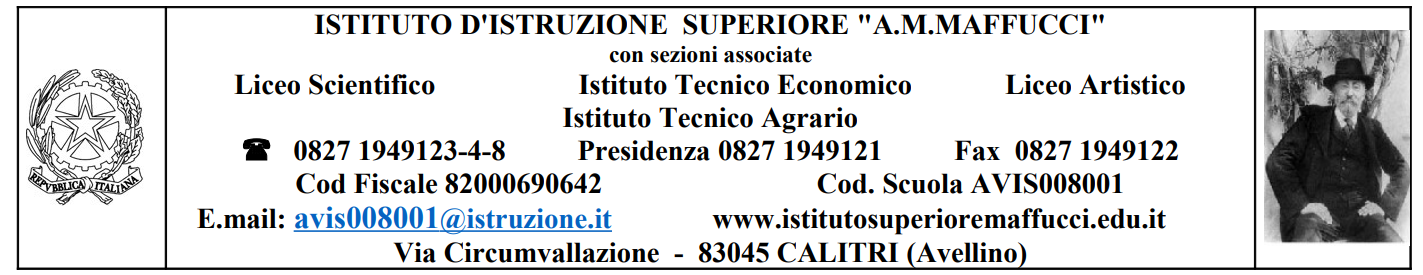 COMPITI DEL LAVORATORE (AA. TT.) DURANTE LO SMART WORKING		          Il DSGA		Dr. Mario Cipriano							      Il Dirigente							Prof.  Gerardo CiprianoDipendente: Profilo: GiornoGiornoCompitoVerifica svolgimentoGiornoGiornoCompitoVerifica svolgimentoGiornoGiornoCompitoVerifica svolgimentoGiornoGiornoCompitoVerifica svolgimentoGiornoGiornoCompitoVerifica svolgimentoGiornoGiornoCompitoVerifica svolgimentoGiornoGiornoCompitoVerifica svolgimento